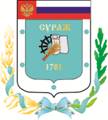 Контрольно-счетная палата Суражского муниципального района243 500, Брянская область, г. Сураж, ул. Ленина, 40  Тел. (48330) 2-11-45, E-mail:c.palata@yandex.ruЗаключениеКонтрольно-счетной палаты Суражского муниципального района на  проект решения Суражского районного Совета народных депутатов «О внесении изменений и дополнений в Решение Суражского районного Совета народных депутатов №286 от 26.12.2017 года «О бюджете муниципального образования «Суражский муниципальный район» на 2018 год и плановый период 2019 и 2020 годов»18 мая 2018 года                                                                                            г. Сураж1.    Основание для проведения экспертизы: Федеральный закон от 07.02.2011 года  №6-ФЗ «Об общих принципах организации и деятельности контрольно-счетных органов субъектов Российской Федерации и муниципальных образований», ст. 5 Положения «О Контрольно-счетной палате Суражского муниципального района», утвержденного Решением Суражского районного Совета народных депутатов от 26.12.2014 года №59.2.    Цель экспертизы: определение достоверности и обоснованности расходных обязательств бюджета Суражского муниципального района и проекта решения Суражского районного Совета народных депутатов «О внесении изменений и дополнений в Решение Суражского районного Совета народных депутатов №286 от 26.12.2017 года «О бюджете Суражского муниципального района за 2018 год».3.    Предмет экспертизы: проект решения Суражского районного Совета народных депутатов «О внесении изменений и дополнений в Решение Суражского районного Совета народных депутатов №286 от 26.12.2017 года «О бюджете Суражского муниципального района за 2018 год», материалы и документы финансово-экономических обоснований указанного проекта в части, касающейся расходных обязательств Суражского муниципального района. Общая частьПроект решения Суражского районного Совета народных депутатов «О внесении изменений и дополнений в Решение Суражского районного Совета народных депутатов №286 от 26.12.2017 года «О бюджете Суражского муниципального района за 2018  год и плановый период 2019 и 2020 годов» (далее – проект Решения), представлен на экспертизу в Контрольно-счетную палату Суражского муниципального района (далее - Контрольно-счетная палата) 17 мая 2018 года.С проектом представлена пояснительная записка, все приложения к проекту соответствуют Бюджетному Кодексу.Представленным проектом Решения предлагается изменить основные характеристики бюджета муниципального образования на 2018 год. Проектом Решения вносятся изменения в основные характеристики бюджета на 2018 год,  в том числе:                                                                                                    тыс. рублей- доходы бюджета по сравнению с уточненным бюджетом увеличиваются на сумму 12896,6 тыс. рублей. - расходы бюджета увеличиваются на сумму 15340,8 тыс. рублей.- дефицит бюджета увеличивается на 2444,1 тыс. рублей.С учетом изменений  основные характеристика бюджет 2018 года представлены в таблице:                                                                                       тыс. рублейДоходы   муниципального бюджета на 2018 годДоходы бюджета на 2018 год скорректированы в связи с изменениями представленными в таблице:                                                        Расходы  муниципального бюджета на 2018 годРасходная часть увеличивается на 15 340,8 тыс. рублей:                                             тыс. рублей   Дефицит бюджета муниципального образования и источники его финансированияС внесением  изменений в бюджетную роспись  дефицит бюджета Суражского муниципального района увеличился на 2444,2 тыс. руб. Источниками внутреннего финансового дефицита являются остатки средств на счетах по учету средств бюджета на начало финансового года.  Соответствующие изменения отражены в решении и приложениях к решению о бюджете.Выводы:По итогам экспертизы проекта решения Суражского районного Совета народных депутатов «О внесении изменений в Решение Суражского районного Совета народных депутатов №286 от 26.12.2017 года «О бюджете муниципального образования «Суражский муниципальный район» на 2018 год и плановый период 2019 и 2020 годов» замечания и предложения отсутствуют.Председатель Контрольно-счетной палатыСуражского муниципального района                                                   Н.В. Жидкова2018 годДоходы бюджета+12 896 ,6 Расходы бюджета+15 340, 8Дефицит (профицит)-2 444 ,22018 годДоходы бюджета452795,6 Расходы бюджета455065,9Дефицит (профицит)-2270,3Наименование доходов2018 год, тыс. рублейДоходные источники ВСЕГО, 
в том числе:Доходные источники ВСЕГО, 
в том числе:12 896,6Дотации бюджетам муниципальных районов на поддержку мер по обеспечению сбалансированности бюджетов10 427,7Субсидии бюджетам муниципальных районов на обеспечение развития и укрепления материально-технической базы домов культуры в населенных пунктах с числом жителей до 50 тысяч человек550,0Субсидии бюджетам муниципальных районов на реализацию мероприятий по обеспечению жильем молодых семей1 291,1Субсидия бюджетам муниципальных районов на поддержку отрасли культуры238,6Субсидии на отдельные мероприятия по развитию спорта192,2Межбюджетные трансферты, передаваемые бюджетам муниципальных районов из бюджетов поселений на осуществление части полномочий по решению вопросов местного значения в соответствии с заключенными соглашениями4,0Прочие межбюджетные трансферты, передаваемые бюджетам муниципальных районов192,92018 годПричины измененийНаименованиеГРБСРзПрЦСРВР Сумма1234567Реализация полномочий администрации Суражского муниципального района на 2018-2020 годы8412 319, 7Общегосударственные вопросы84101-7, 1Резервные фонды8410111-200,0Резервные средства841011170 0 00 83030870-200, 0Перераспределение ассигнований   с целью уточнения ВРДругие общегосударственные вопросы8410113192 ,9Субсидии бюджетным бюджетным учреждениям на иные цели841011301 0 11 18640612192 ,9На приобретение многофункциональных устройств комплектующих для персональных компьютеров и программного обеспечения. Средства областного бюджета Национальная безопасность и правоохранительная деятельность841036, 9Защита населения и территории от чрезвычайных ситуаций природного и техногенного характера, гражданская оборона84103096 ,9Иные выплаты персоналу учреждений, за исключением фонда оплаты труда841030901 0 33 807001126, 9Командировочные расходы в связи со служебной необходимостью Служебный транспорт не предоставляется. Специалисты направляются на обучение по  программе подготовки персонала дежурно-диспетчерских служб в рамках функционирования системы обеспечения вызова экстренных оперативных служб по единому номеру "112".Национальная экономика84104500,0Закупка товаров, работ и услуг в целях капитального ремонта государственного (муниципального ) долга841040901 0 23 81610243-1 370, 8Перераспределение ассигнований   с целью уточнения ВРПрочая закупка товаров, работ и услуг 841040901 0 23 816102441 370, 8Перераспределение ассигнований   с целью уточнения ВРДругие вопросы в области национальной экономики8410412500 ,0Прочая закупка товаров, работ и услуг 841041201 0 71 80910244200 ,0Разработка ген.планов (Овчинское с.п. и Влазовичское с.п.)            Иные закупки товаров, работ и услуг для обеспечения государственных (муниципальных) нужд841041201 0 15 83390240300 ,0Разработка стратегического социально-экономического развития Суражского районаПрочая закупка товаров, работ и услуг 841041201 0 15 83390244300 ,0Разработка стратегического социально-экономического развития Суражского районаЖилищно-коммунальное хозяйство84105-619, 9Коммунальное хозяйство8410502-619, 9Прочая закупка товаров, работ и услуг 841050201 0 32 81740244100, 0Перераспределение ассигнований   с целью уточнения ВРБюджетные инвестиции в объекты капитального строительства муниципальной собственности841050201 0 32 81740414-566 ,4Перераспределение ассигнований в связи с ожидаемой экономиейБюджетные инвестиции в объекты капитального строительства муниципальной собственности841050201 0 32 S12704146, 5Софинансирование по водоснабжению н.п.АндреевкаПрочая закупка товаров, работ и услуг 841050201 0 37 81740244110 ,0Перераспределение ассигнований   с целью уточнения ВРБюджетные инвестиции в объекты капитального строительства муниципальной собственности841050201 0 37 81740414-270, 0Перераспределение ассигнований   с целью уточнения ВРОбразование84107160, 0Дошкольное образование8410701160 ,0Прочая закупка товаров, работ и услуг 841070101 0 37 8174024458 ,2За проектно-сметную документацию по газификации дет.сада в н.п.ЛопазнаБюджетные инвестиции в объекты капитального строительства муниципальной собственности841070101 0 37 81740414101, 8За проектно-сметную документацию по газификации дет.сада в н.п.ЛопазнаКультура и кинематография84108788,7Культура8410801788,7Субсидии бюджетным учреждениям на финансовое обеспечение муниципального задания на оказание муниципальных услуг (выполнение работ)841080101 0 18 80480611-22 ,9Перераспределение ассигнований   с целью уточнения ВРПрочая закупка товаров, работ и услуг 841080101 0 18 R4670244550,0Ремонт Калинковского СДК -редства областного бюджетаПрочая закупка товаров, работ и услуг 841080101 0 18 S467024422, 9Софинансирование (ремонт Калинковского СДК)Субсидии бюджетным учреждениям на иные цели841080101 0 18 R5190612238, 6130 000 р.-подключение  к сети интернет Кулажской и Калинковской сельских библиотек, 108 695 р.- приобретение оборудования для Лопазненской сельской библиотекиСоциальная политика841101 491,1Социальное обеспечение населения84110031 491,1Субсидии гражданам на приобретение жилья841100301 0 16 R49703201 291 ,1На приобретение жилья для молодых семей.Средства Федерального бюджетаПособия, компенсации и иные цели социальные выплаты гражданам, кроме публичных нормативных обязательств841100370 0 00 83030321200 ,0Перераспределение ассигнований   с целью уточнения ВРИТОГО по программе 21319,7«Управление муниципальными финансами Суражского района на 2018-2020 годы»Финансовый отдел администрации Суражского района842115 ,0Общегосударственные вопросы8420167 ,0Обеспечение деятельности финансовых, налоговых и таможенных  органов и органов финансового (финансово-бюджетного) надзора842010667, 0Прочая закупка товаров, работ и услуг 842010602 0 11 8004024467 ,0Установка ПО и сопровождение защищенного канала связи VipNetМежбюджетные трансферты общего характера бюджетам бюджетной системы Российской Федерации8421448, 0Иные дотации842140248 ,0Иные дотации842140202 0 16 8302051248, 0Увеличение ассигнований по дотации на сбалансированность Нивнянскому сельскому поселениюИТОГО по программе 115,0НЕПРОГРАММНЫЕ МЕРОПРИЯТИЯКонтрольно-счетная палата Суражского муниципального района843141, 9Обеспечение деятельности финансовых, налоговых и таможенных  органов и органов финансового (финансово-бюджетного) надзора8430106141 ,9Иные выплаты персоналу муниципальных органов за исключением фонда оплаты труда843010670 0 00 800401222, 0Командировочные расходы в связи со служебной необходимостью руководителя КСП за проезд  (Сураж-Брянск) Служебный транспорт не предоставляется.Прочая закупка товаров, работ и услуг 843010670 0 00 80040244133, 9131 544 р.- за оказание услуг ООО "Альянс"(СПС "Конультант Бюджетные организации") ,услуги нотариуса за свидетельствование подлинности подписи на банковской карточке, 2 000 р за свидетельствование подлинности подписи представителя юридического лица на заявлении ФНСУплата прочих налогов, сборов 843010670 0 00 800408522 ,0Уплата госпошлиныПрочая закупка товаров, работ и услуг 843010670 0 00 842002444 ,0По передаваемым полномочиям из бюджетов поселений бюджету муниципального района на приобретение бумаги КСПИТОГО141,9«Развитие образования Суражского района на 2018-2020 годы»Отдел образования администрации Суражского района 85010 319, 9Образование8500710 319 ,9Дошкольное образование85007013 058 ,0Субсидии бюджетным учреждениям на финансовое обеспечение муниципального задания на оказание муниципальных услуг (выполнение работ)850070103 0 12 803006113 058, 0Увеличение ассигнований в связи с доведением до МРОТ -2 057 284р ( на оплату труда -1 580 095р, начисления по оплте труда - 477 189р.) и на ремонт кровли дет. Сада "Капелька" -1 000 716 р.Общее образование85007027 069 ,7Субсидии бюджетным учреждениям на финансовое обеспечение муниципального задания на оказание муниципальных услуг (выполнение работ)850070203 0 12 803106117 069,7Увеличение ассигнований в связи с доведением до МРОТ 1 390 787 р.(на оплату труда - 1  068 193 р, начисления по оплте труда -322 594 р.) , на ремонт кровли городской  школы № 1 -1 635 656 р, ремонт городской  школы № 2. - 399 822 р., на обустройство теплых туалетов в Душатинской сельской школе -385 485 р., на видеонабюлюдение для сельских школ  - 950 000 р и на плату коммуналых услуг -2 308 000р.Дополнительное образование детей8500703192 ,2Субсидии бюджетным учреждениям на иные цели850070301 0 12 17640612192, 2Увеличение ассигнований на приобретение спортинвентаря для Суражской спортивно-юношеской школы (средства областного бюджета)Другие вопросы в области образования85007090,0Взносы по обязательному социальному страхованию на выплаты денежного содержания и иные выплаты работникам муниципальных органов850070903 0 11 80720129-11, 0Перераспределение ассигнований в связи с ожидаемой экономией по бухгалтерии РоноПрочая закупка товаров, работ и услуг 850070903 0 11 80720244-3, 0Перераспределение ассигнований в связи с ожидаемой экономиейИсполнение судебных актов Российской Федерации и мировых соглашений по возмещению причиненного труда850070903 0 11 807208313, 0Увеличение бюджетных в связи с необходимостью выплат в соответствии с исполнительными листамиУплата прочих налогов, сборов 850070903 0 11 807208528, 0Увеличение бюджетных ассигнование на уплату транспортного  налогаУплата иных платежей850070903 0 11 807208533, 0Увеличение бюджетных ассигнование на уплату  налога на негативное воздействие на окружающую средуИТОГО ПО ПРОГРАММЕ10319,9Всего расходов12 896, 6